MINUTES OF FULL COUNCIL MEETING OF ALDBOROUGH AND  THURGARTON PARISH COUNCIL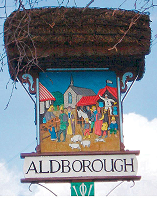 Held on Thursday Monday 7th November 2022 at 7pm in the Church RoomsPresent: Cllr P Chapman, Cllr R Gadsby, Cllr T Gibbons, Cllr R Hall, Cllr P Hall, Cllr. B Bothwright and Jane Wisson Clerk Also in attendance:	Norfolk County Councillor S Paul, North Norfolk District Councillor J Toye. 17 members of the public also attended.No apologies for absenceDeclarations of interest and any dispensations of disclosable pecuniary interests – none provided.A report was provided to the Parish Council following on from an interview for a Councillor to be co-opted onto the Parish Council – it was decided that a closed session wasn’t needed and all Councillors voted to co-opt Robert Bowthwight to the Parish Council – proposed Cllr P Chapman seconded Cllr R Gadsby – all agreedPublic ParticipationPublic questions, comments, or representations John Bacon Trust – Clerk has received the Barclays bank statement and is looking in to the situation and will report back to the next meetingVillage Fayre – as this is a Parish Council lead event this will be covered by the insurance – Clerk is discussing the situation with the insurance company for a more detailed understanding of how/if we can cover these events. Clerk to try and obtain a simple statement from Norfolk County Council in regards to the drainage of the pipewor and try and obtain a copy of a detailed plan.It was raised that not all contacts were being acknowledged - Clerk to arrange to put an out of office response on the emails so that parishioners know that they have been received.To approve the minutes of the meeting held on 5th September 2022 and matters arising from those minutes – a couple of amendments to the September minutes – once completed this will be sent – with these amendments – All Agreed the minutes. ReportsReports from District Councillor and County Councillor	District Councillor:	Cllr Toye informed the councillor that the District Council have now 18 houses to support families in crisis	or facing homelessness. Also provided an update of the cost-of-living summit which provided a network of organisations who can provided information and support to any parishioners in need – there is a new service know as community connectors who are working in the community to provide a much needed link between various activities as well as the Financial inclusion team who will help with budgeting support.The District Council have set up and are working to support a Youth Council and volunteers from all villages with young people are encouraged to put their names forward – if you want to know more speak to the Democratic services team at the district council County Councillor – Cllr S PaulOpened Budget Consultation NCC have a £900m deficit in funding so savings will need to be made.Funding available for another round of grants – however these are linked to the council having the power of competenceLibraries are joining into the Warm Welcome campaign with 47 Libraires looking at how they can deliver this service.Conversations are happening with the Highways team about the works that need doing near the school. Cllr T Gibbons reminded the NCC Councillor that engagement also needs to held with the Stepping Stones nursery as they will be impacted as well.Discussions are being held with Duncan Baker around Dentistry services and this is ongoingConcerns were raised about the understanding around the Avian Flu situation as there doesn’t seem to be a single point of contact – also conflicting information from NNDC/NCC – Cllr S Paul to clarify.	The GreenWildlife Area Management Committee – Two reports were presented to Councillors in regards to the management committee and the required budget for works needed – it had been requested to provide a budget of £250 for this financial year and have available a budget of £500 for 2023/2024 – all agreedPlay Safety equipment report – quotes are being chased for the equipment needed to ensure that the play equipment can be used – a request for a £700 be available as soon as quotes are in – all agreedTo discuss any other matters relating to the Green – to convert lighting to LED – a quote had been received and this will cost £280 to covert – all agreed.Planning	8.1 To discuss and make observations on any applications received. 	PF/22/1536 Partial demolition of redundant barns and conversion to one dwelling - Main Barn At Manor Farm Thwaite Road Aldborough Norwich Norfolk NR11 7NR  - still ongoing 	Alby Hill plans – information only Clerk to remove	Update re: 	PF/20/0578 – Replacement livestock units for rearing 1900 pigs, etc – Rectory Farm, Doctors Corner, Aldborough Road  - still ongoing	CL/21/3400 Certificate of lawfulness for existing agricultural access to Calthorpe Road – Rectory Farm, Doctors Corner approved – evidence was provided to confirm usage. – Clerk to remove	PF/21/0008 & PF/22/2134 Demolition of unsafe semi-detached structure and erection of two storey dwelling – next door to The Red Barn, The Green, Aldborough - ongoing	PF/22/0332 Two-storey and single storey rear extensions and front porch – 2 Harmers Lane, Thurgarton – approved Clerk to remove	PF/22/1203 Single storey rear extension to dwelling - 5 Harmers Lane, Thurgarton – approved – Clerk to remove	PF/22/1262 Formation of vehicular access and erection of detached garage – The Centenary Chapel, Chapel Road, Thurgarton – approved Clerk to remove8.2 To discuss and make observations on any application received after the date of this Agenda – none received	7.3 Any other planning matters to discuss – nothing to discussParish MattersChristmas activities – Father Christmas date to be confirmed – Christmas tree Cllr R Gadsby is organizing the purchase of the tree – volunteers will be welcomed to help preparing the erection of the tree. Carols will be held on the 21st December – details will be confirmedSupport has been given to produce a Christmas news letter – Cllr R Gadsby is working with all parties to develop – it will be a folded A5 publicationParish Plan – including Emergency plan – Clerk arranging a meeting for week commencing 21/11/2022 – Cllr R Hall to lead on this for the Parish CouncilCost of Living – ongoing signposting is available – contact Clerk if you need any informationCivility and Respect – agreed to adopt – Clerk to arrangeCommemorative item to commemorate the Queens reign – engagement with various groups as to what they would like to see.Finance and Regulatory10.1To receive balance sheet and report on bank reconciliation and approve list of payments – Barclays continue to cause issues for the Clerk.10.2 To review earmarked reserves – Clerk to bring to next meetingTo deal with correspondence – all noted from NALC nothing else receivedAny other matters for information only or next Agenda – only those detailed in the minutesMeeting closed at 8.17pmNext Parish Council meeting is January 9th 2023 7pm at Community Centre.